Rosscarrock Community Association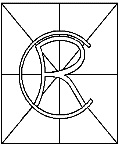 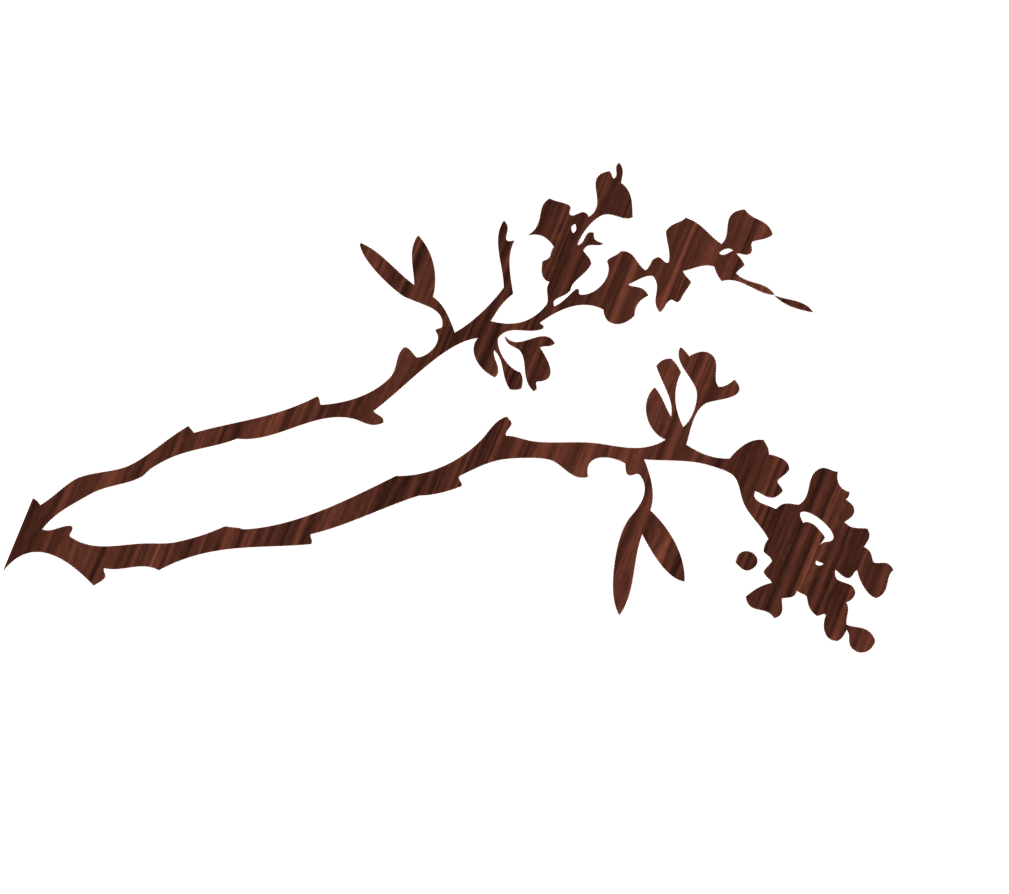 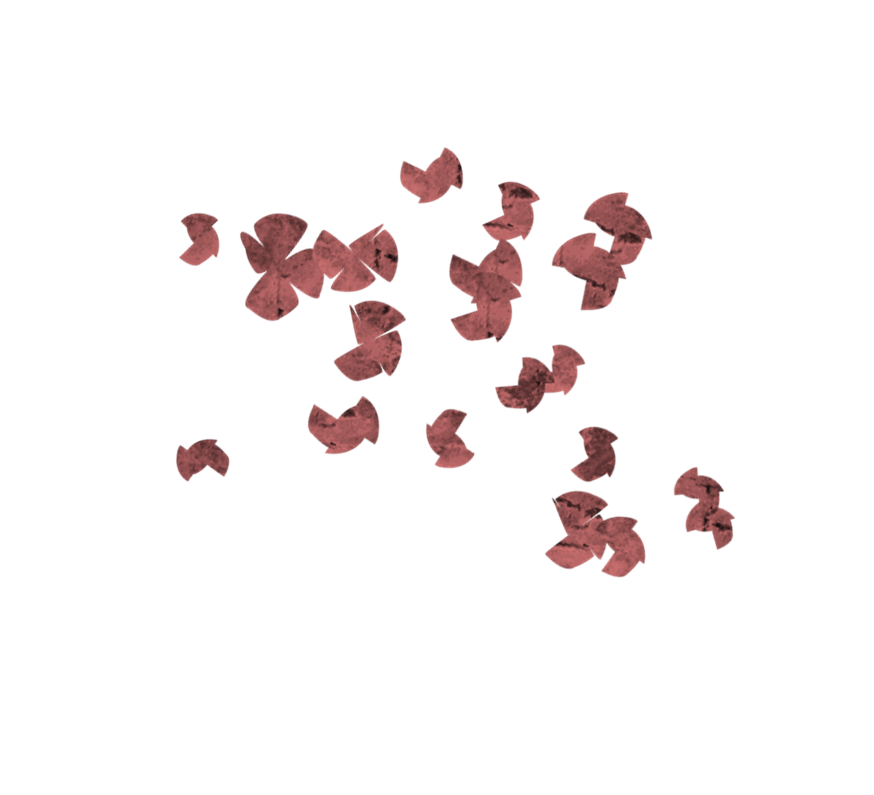 Annual  meetingMay 30, 20177:00 pmCommunity Hall4411 10 Avenue SWYou are cordially invited to join us at our annual meeting.PLEASE NOTE: This meeting we will also consider a Bylaw Special Resolution